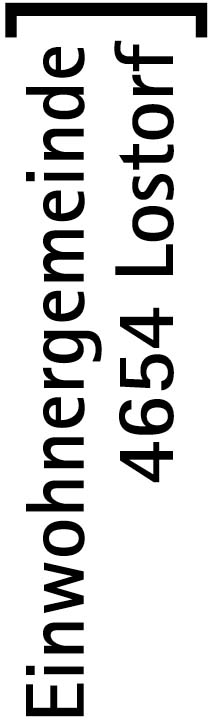 Gesuch um Erteilung einer Bewilligungzur Durchführung eines Anlasses / Veranstaltung(sämtliche Begriffe beziehen sich in gleicher Weise auf Frauen und Männer)Bitte das Merkblatt "Bewilligung von Anlässen und Veranstaltungen" beachten und allfällige weitere Bewilligungen einholen.Das vollständig ausgefüllte Formular ist bei der Einwohnergemeinde Lostorf, Gemeindekanzlei, Hauptstrasse 5, 4654 Lostorf, spätestens 3 Monate vor der Veranstaltung einzureichen (die Einwohnergemeinde kann eine kürzere Frist setzen).(Die schriftliche Einwilligung / Bewilligung des Grundeigentümers muss vorliegen).					- 2 -Der Gesuchsteller wird darauf aufmerksam gemacht, dass gemäss Art. 11 Abs. 1 und Abs. 2 der Lebensmittel- und Gebrauchsgegenstände-verordnung vom 23. November 2005 (LGV; SR 817.02) an Kinder und Jugendliche unter 16 Jahren keine alkoholischen Getränke abgegeben werden dürfen. Laut Art. 41 Abs. 1 des Bundesgesetzes über die gebrannten Wasser vom 21. Juni 1932 (Alkoholgesetz, AlkG; SR 680) dürfen
an Jugendliche unter 18 Jahren keine gebrannten Wasser abgegeben werden. An Jugendliche zwischen 16 und 18 Jahren dürfen lediglich vergorene alkoholische Getränke (Bier, Wein, Most, Schaumwein), aber keine gebrannten Wasser (Spirituosen, Aperitifs, Alcopops sowie deren Verdünnungen) abgegeben werden. Widerhandlungen werden gemäss §12bis des Gesetzes über das kantonale Strafrecht und die Einführung des Schweizerischen Strafgesetzbuches vom 19. September 1940 (EG StGB; BGS 311.1) sanktioniert.Kleinlotterien wie Lottos/Tombolas sind meldepflichtig. Sofern Gutscheine und/oder Edelmetalle als Gewinne angeboten werden, ist beim Amt für Wirtschaft und Arbeit eine kantonale Bewilligung einzuholen.Verlängerung der ÖffnungszeitVeranstaltungen mit einem elektroakustisch erzeugten oder verstärkten Schall mit einem Schallpegel von über 93 dB sowie der Einsatz von Laseranlagen müssen gemäss Schall- und Laserverordnung (SLV; SR 814.49) gemeldet werden.Der Veranstalter oder die Veranstalterin sind dafür verantwortlich, dass das Publikum und die Nachbarschaft vor gesundheitsgefährdenden Schalleinwirkungen und Laserstrahlen geschützt sind und die Grenzwerte und die Bestimmungen der SLV jederzeit eingehalten werden. Die Gemeinde und der Kanton können Kontrollen durchführen. Die entsprechende Bewilligung wird vom Amt für Umwelt erteilt.Verkehrs- und SicherheitskonzeptFür die Durchführung eines grösseren Anlasses muss zuhanden der Polizei zwingend ein Verkehrs- und Sicherheitskonzept eingereicht werden.
Sind für Anlässe oder Veranstaltungen auf Kantonsstrassen einzig Verkehrsbeschränkungen oder Verkehrsumleitungen notwendig, muss ein entsprechendes Gesuch mindestens 1 Monat im Voraus an die Polizei eingereicht werden. Dies gilt auch für das Anbringen entsprechender Veranstaltungsreklamen.Beauftragte Sicherheitsunternehmung / Person (Name, Adresse, Tel.-Nr.)		- 3 -Sanitätsdienst und SicherheitsmassnahmenBeauftragter Sanitätsdienst / Person (Name, genaue Adresse, Tel.-Nr.)Das sanitätsdienstliche Konzept, bzw. der Vertrag muss diesem Gesuch beiliegen.Voraussichtliche Gefahrenpotentiale (z.B. enge Zufahrten, stark befahrende Strassen oder Gewässer in unmittelbarer Umgebung,
Alkohol-/Drogenkonsum, spezielle Personengruppen, Witterungseinflüsse etc.):Beizulegende GesuchunterlagenKartenausschnitt Mst. Übersicht 1 : 25'000  / Detail 1:5'000 mit Eintrag des Standortes und der beanspruchten Fläche;Verkehrskonzept inkl. Situationsplan mit Zufahrt und Parkierung, Sperrungen, Umleitungen, Rettungsachsen;Situationsplan mit Eintrag der Infrastrukturanlagen (Zelte, Bars, sanitäre Anlagen, technische Anlagen, Wasser, Abwasser, Strom, Standort Einsatzleitung, Sanität usw.);Sicherheitskonzept mit Flucht- und Rettungsplan (z.B. nach ISO 23601) mit allen Eintragungen der Sicherheitseinrichtungen wie Notausgänge, Fluchtwege, Fluchtwegkennzeichnungen, Löscheinrichtungen, Sicherheitsbeleuchtung usw.;Schriftliche Zustimmung des Grundeigentümers;Abfall-, Bodenschutz-, Beschallungs- und Jugendschutzkonzept;Die verantwortliche Person stellt das Gesuch um Erteilung der Bewilligung(en) und bestätigt:handlungsfähig zu sein;im Namen des Veranstalters handeln zu dürfen;die Richtigkeit der gemachten Angaben.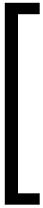 GEMEINDEKANZLEIGEMEINDEKANZLEIGEMEINDEKANZLEIGEMEINDEKANZLEI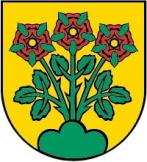 Hauptstrasse 5062 285 80 80E-Mail: info@lostorf.ch4654 Lostorf062 285 80 88062 285 80 88Organisator / VereinVerantwortliche PersonName, Vorname:Geburtsdatum:Adresse:PLZ/Ort:Tel. P:Tel. G:Mobil:E-Mail:VeranstaltungVeranstaltungVeranstaltungVeranstaltungVeranstaltungVeranstaltungVeranstaltungVeranstaltungArt und Zweck der Veranstaltung:Art und Zweck der Veranstaltung:Art und Zweck der Veranstaltung:Art und Zweck der Veranstaltung:Datum und Zeit:AmvonvonvonbisbisUhrAmvonvonvonbisbisUhrAmvonvonvonbisbisUhrAmvonvonvonbisbisUhrAmvonvonvonbisbisUhrDurchführungsort:Durchführungsort:genaue Ortsbezeichnung (z.B. Wirtschaftslokal, Turn-/ Mehrzweckhalle usw.)genaue Ortsbezeichnung (z.B. Wirtschaftslokal, Turn-/ Mehrzweckhalle usw.)genaue Ortsbezeichnung (z.B. Wirtschaftslokal, Turn-/ Mehrzweckhalle usw.)genaue Ortsbezeichnung (z.B. Wirtschaftslokal, Turn-/ Mehrzweckhalle usw.)genaue Ortsbezeichnung (z.B. Wirtschaftslokal, Turn-/ Mehrzweckhalle usw.)genaue Ortsbezeichnung (z.B. Wirtschaftslokal, Turn-/ Mehrzweckhalle usw.)genaue Ortsbezeichnung (z.B. Wirtschaftslokal, Turn-/ Mehrzweckhalle usw.)genaue Ortsbezeichnung (z.B. Wirtschaftslokal, Turn-/ Mehrzweckhalle usw.)genaue Ortsbezeichnung (z.B. Wirtschaftslokal, Turn-/ Mehrzweckhalle usw.)genaue Ortsbezeichnung (z.B. Wirtschaftslokal, Turn-/ Mehrzweckhalle usw.)genaue Ortsbezeichnung (z.B. Wirtschaftslokal, Turn-/ Mehrzweckhalle usw.)genaue Ortsbezeichnung (z.B. Wirtschaftslokal, Turn-/ Mehrzweckhalle usw.)genaue Ortsbezeichnung (z.B. Wirtschaftslokal, Turn-/ Mehrzweckhalle usw.) in einem Gebäude in einem Gebäude in einem Gebäude in einem Gebäude in einem Gebäude in Festhütte/Zelt in Festhütte/Zelt in Festhütte/Zelt in Festhütte/Zelt im Freien im Freien im Wald im Wald(zutreffendes bitte ankreuzen)(zutreffendes bitte ankreuzen)(zutreffendes bitte ankreuzen)(zutreffendes bitte ankreuzen)(zutreffendes bitte ankreuzen)(zutreffendes bitte ankreuzen)(zutreffendes bitte ankreuzen)(zutreffendes bitte ankreuzen)(zutreffendes bitte ankreuzen)(zutreffendes bitte ankreuzen)(zutreffendes bitte ankreuzen)(zutreffendes bitte ankreuzen)(zutreffendes bitte ankreuzen) öffentlicher Grund öffentlicher Grund öffentlicher Grund öffentlicher Grund öffentlicher Grund öffentlicher Grund öffentlicher Grund Privatgrund Privatgrund Privatgrund Privatgrund Privatgrund PrivatgrundInfrastruktur  Räume (bezeichnen):(zu benutzende öffentliche Einrichtungen) Plätze / Strassen (bezeichnen): Sanitäre Anlagen Trinkwasserbezug Abwasser elektrische InstallationenErwartete Besucherzahl bis 200 bis 500 bis 1000 über 1000Getränke und Speiseangebot (zutreffende bitte ankreuzen)Getränke und Speiseangebot (zutreffende bitte ankreuzen)Getränke und Speiseangebot (zutreffende bitte ankreuzen) alkoholfreie Getränke vergorene Getränke (Bier, Wein) gebrannte Wasser (Schnäpse) warme und kalte SpeisenLottos / Tombolas (zutreffende bitte ankreuzen)Lottos / Tombolas (zutreffende bitte ankreuzen)Lottos / Tombolas (zutreffende bitte ankreuzen) ausschliesslich Sachpreise Gutscheine und Edelmetalle kantonale Bewilligung vorhanden (Kopie beilegen)Gewünschte Verlängerung bisMusikalische Unterhaltung ja neinName der Band/DJLautstärke des Konzertes / der Vorführung Lautstärke des Konzertes / der Vorführung Lautstärke des Konzertes / der Vorführung Lautstärke des Konzertes / der Vorführung Lautstärke des Konzertes / der Vorführung Lautstärke des Konzertes / der Vorführung unter 93 Dezibel (im Durchschnitt)unter 93 Dezibel (im Durchschnitt)unter 93 Dezibel (im Durchschnitt)unter 93 Dezibel (im Durchschnitt) ja neinzwischen 93 -   96 Dezibelzwischen 93 -   96 Dezibelzwischen 93 -   96 Dezibelzwischen 93 -   96 Dezibel ja neinzwischen 96 - 100 Dezibel  weniger als 3 Stunden zwischen 96 - 100 Dezibel  weniger als 3 Stunden zwischen 96 - 100 Dezibel  weniger als 3 Stunden zwischen 96 - 100 Dezibel  weniger als 3 Stunden  ja neinzwischen 96 - 100 Dezibel  mehr als 3 Stundenzwischen 96 - 100 Dezibel  mehr als 3 Stundenzwischen 96 - 100 Dezibel  mehr als 3 Stundenzwischen 96 - 100 Dezibel  mehr als 3 Stunden ja neinEinsatz von LaseranlagenEinsatz von LaseranlagenEinsatz von LaseranlagenEinsatz von Laseranlagen ja neinSicherheitsunternehmen (im Kanton Solothurn zugelassen): ja neinVerantwortlicher für den Sicherheitsdienst:(Name, genaue Adresse und Mobiltelefonnummer)Parkplätze genügend an Ort zusätzliche beiVerantwortlicher für den Verkehrsdienst:(Name, genaue Adresse und Mobiltelefonnummer)Sicherheitsmassnahmen mit Polizei abgesprochen: ja neinSicherheitsmassnahmen mit Brandschutzexperte abgesprochen ja neinSanitätsdienst: ja neinVerantwortlicher für den Sanitätsdienst:(Name, genaue Adresse und Mobiltelefonnummer)Sanitätskonzept mit Solothurner Spitäler AG, Leiter Rettungsdienst, abgesprochen: ja neinWeitere Unterlagen:Ort / DatumUnterschriftSchalterzeiten:Montag, Dienstag, Freitag10.00 – 12.00 Uhr und 15.00 -17.00 UhrMittwoch10.00 – 12.00 Uhr und 15.00 -18.00 UhrDonnerstag10.00 – 12.00 Uhr / Nachmittag geschlossenE-Mail:info@lostorf.ch